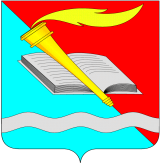 АДМИНИСТРАЦИЯ ФУРМАНОВСКОГО МУНИЦИПАЛЬНОГО РАЙОНА ПОСТАНОВЛЕНИЕ от  05.03. 2024                                                                               	 		     	      № 296г. ФурмановО внесении изменений в постановление администрации Фурмановского муниципального района от 13.05.2020 №335 «Об установлении и исполнении расходных обязательств по газификации населенных пунктов Фурмановского муниципального района»	В соответствии Бюджетным кодексом Российской Федерации, Законом Ивановской области от 22.12.2023 № 77-ОЗ «Об областном бюджете на 2024 год и на плановый период 2025 и 2026 годов» администрация Фурмановского муниципального районап о с т а н о в л я е т:	1. Внести в постановление администрации Фурмановского муниципального района от 13.05.2020 №335 «Об установлении и исполнении расходных обязательств по газификации населенных пунктов Фурмановского муниципального района» (далее – Постановление) следующие изменения: 1.1. Приложение 2 к Постановлению изложить в новой редакции (прилагается).2. Разместить настоящее постановление на официальном сайте администрации Фурмановского муниципального района (www.furmanov.su) в информационно-телекоммуникационной сети «Интернет».3. Контроль исполнения постановления возложить на заместителя главы администрации Фурмановского муниципального района О.В.Куранову.М.Е.Голубева2-18-15Источники финансового обеспечения расходных обязательств Фурмановского муниципального района по газификации населенных пунктов Фурмановского муниципального района руб.Глава Фурмановского муниципального районаП.Н.КолесниковПриложениек постановлению администрацииФурмановского муниципального районаот  05.03.2024  № 296Приложение 2к постановлению администрацииФурмановского муниципального районаот  13.05.2020  № 335Наименованиерасходного обязательстваОбъём финансового обеспечения всегоОбъём финансового обеспечения всегоОбъём финансового обеспечения всегов том числе:в том числе:в том числе:в том числе:в том числе:в том числе:Наименованиерасходного обязательстваОбъём финансового обеспечения всегоОбъём финансового обеспечения всегоОбъём финансового обеспечения всегосредства бюджетаИвановской областисредства бюджетаИвановской областисредства бюджетаИвановской областисредства местного бюджетасредства местного бюджетасредства местного бюджетаНаименованиерасходного обязательства2020 год2021 год2022 год2020 год2021 год2022 год2020 год2021 год2022 годгазификация населенных пунктов Фурмановского муниципального района13 822 435,99881 916,790,013 131 314,19837 820,950,0691 121,844 095,840,0Наименованиерасходного обязательстваОбъём финансового обеспечения всегоОбъём финансового обеспечения всегов том числе:в том числе:в том числе:в том числе:Наименованиерасходного обязательстваОбъём финансового обеспечения всегоОбъём финансового обеспечения всегосредства бюджетаИвановской областисредства бюджетаИвановской областисредства местного бюджетасредства местного бюджетаНаименованиерасходного обязательства2023 год2024 год2023 год2024 год2023 год2024 годгазификация населенных пунктов Фурмановского муниципального района10 709 970,3235 893 778,959 878 014,0634 099 090,0831 956,261 794 688,95